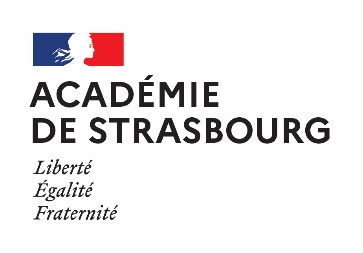 FICHE DE POSTEPROFESSEUR (F/H) en ECONOMIE-GESTION Spécialités : Commercialisation, services en restauration, hôtellerie, hébergementDate de publication : A partir du 02/092022INTITULE DU RECRUTEUR : Rectorat de l’académie de Strasbourg – Bureau DPE3ORGANISME DE RATTACHEMENT : 
Ministère de l'Éducation nationaleCATEGORIE : Poste ouvert aux contractuels (F/H)EMPLOI TYPE* : Professeur de lycée professionnelDESCRIPTIF DU POSTE (Missions - Activités principales) :Les principales missions : Construire des séquences pédagogiques en conformité avec les attendus des diplômes.Animer des situations d’enseignement, dans le cadre des programmes nationaux et des référentiels.Concevoir et mettre en œuvre des modalités d’évaluation.Accompagner les élèves en lien avec les familles dans la construction de leur projet d’orientation.Assurer le suivi des élèves durant leur période de formation en milieu professionnel dans les entreprises.Faire acquérir des compétences comprenant des savoirs disciplinaires associés, des savoir-faire et des savoirs-être.Contribuer au travail d’équipes disciplinaire et transdisciplinaire.Participer à l’action éducative au sein de l’établissement.Contribuer au rayonnement et à la promotion de l’établissement et de ses formations.Participer à l’organisation des examens ponctuels et en contrôle en cours de formation (CCF)La mission est assurée dans le cadre de la préparation au CAP Commercialisation et services en hôtel, café, restaurant et en bac pro commercialisation et services en restauration.Référentiels consultables en ligne (sites national et académique).COMPETENCES PROFESSIONNELLES SOUHAITEES :- Maîtriser la langue française dans le cadre de son enseignement ;- Maîtriser les savoirs et techniques disciplinaires (restauration, hébergement, hôtellerie) et leur didactique ;- Construire, mettre en œuvre et animer des situations d'enseignement et d'apprentissage prenant en compte la diversité des élèves ;- Organiser et assurer un mode de fonctionnement du groupe favorisant l'apprentissage et la socialisation des élèves. - Évaluer les progrès et les acquisitions des élèves ;- Valider les compétences dans le cadre du contrôle en cours de formation ; - Avoir une bonne connaissance des outils bureautiques (word, exel, powerpoint, outils collaboratifs) ; - Maîtriser les bases de la communication professionnelle ; - Avoir une bonne connaissance des métiers préparés (cf référentiels), des entreprises du secteur professionnel.Une connaissance élargie des différents modes de restauration (ex : collectivité, gastronomique, traditionnel, rapide…) est propice aux enseignements à effectuer, la pratique courante d’une langue étrangère peut s’avérer utile dans le cadre des échanges transfrontaliers.DIPLÔMES REQUIS :BTS ou licence ou master dans le domaine de la discipline enseignéePossibilité de candidater avec un niveau IV (Baccalauréat, brevet professionnel, mention complémentaire) complété par au moins trois années d’expériences professionnellesSPECIFICITES DU POSTE :Type de contrat : CDDMoyen de transport requis pour le suivi des élèves en entreprisesPOUR CANDIDATER :Veuillez déposer votre candidature (cv + lettre de motivation + pièces obligatoires au format PDF) sur le site ACLOE Strasbourg https://applications.ac-strasbourg.fr/acloe/do/candidat, en sélectionnant la discipline concernée.